Приложение 4Провели тестирование 100  учащихся, учителей и родителей  нашей школы разных классовПОЗНАВАТЕЛЬНЫЙ ТЕСТ "Ё! МОЖЕМ ЛИ МЫ БЕЗ НЕЁ?"Многие считают, что буква «Ё» не нужна. Что она отмирает и ее следует упразднить. Пройдите этот маленький шуточный тест и убедитесь, что буква «Ё» имеет право на существование. ■ "БЕРЕТ" означает...а) Головной убор;б) "Брать" в третьем лице единственном числе. ■ "ОСЕЛ" означает...а) Продвинулся вниз под собственной тяжестью; б) Животное семейства лошадиных, отряда непарнокопытных.■ "СМЕЛ" означает...а) Храбр;б) Собрал веником. ■ "КОРОЛЕВА" означает...а) Жена короля; б) Певица Наталья, подруга Тарзана. ■ "УЗНАЕМ" означает...а) Знания будут доступны нам в будущем; б) Находимся в процессе познания. ■ "НЕБО" означает...а) Тропосфера планеты Земля;б) Верхняя часть полости рта, имеющая сводчатую форму.■ "МЕЛ" означает...а) Карбонат кальция; б) Производил сухую уборку. ■ "СОВЕРШЕННЫЙ" означает...а) Идеальный; б) Выполненный.■ "СЪЕМ" означает...а) Скушаю;б) Контакт для снятия электрозаряда.■ "ПОЛЕТ" означает...а) Пропалывает;б) Перемещение в воздухе. ■ "В СУЕТЕ СУЕТ" означает...а) В страшной суете; б) В суете что-то куда-то засовывает.■ "ЗАЕМ" означает...а) Закушу;б) Одолжение. ■ "ЧЕРТА" означает...а) Линия; б) Служитель дьявола в родительном падеже .■ "ВЕСЕЛ" означает...а) Смеется, радостен; б) "Весло" во множественном числе в родительном падеже.■ "ЛЕТ" означает...а) Год во множественном числе, в родительном падеже; б) Процесс перемещения по воздуху. ■ "ТЕМА" означает...а) Предмет обсуждения; б) Имя "Артём" (ласк.).■ "ПОШЕЛ" означает...а) Пошлый (правильно - пошл); б) Двинулся в путь. ■ "ВЕСНЫ", "ДЕСНЫ" означает...а) "Весна", "Десна" в родительном падеже; б) "Весна", "Десна" во множественном числе. ■ "НАЕМ" означает...а) Буду много есть, и у меня вырастет [брюхо];б) Аренда. ■ "ВЫПИЛИ ВСЕ" означает...а) Никого не осталось, кто не выпил; б) Ничего не осталось невыпитого. ■ "ПОДЪЕМ" означает...а) Скушаю за кем-то недоеденное; б) Путь наверх или процесс перемещения наверх. ■ "МЕД" означает...а) Медицинский (сокращенно);б) Продукт жизнедеятельности пчёл. ■ "ЖЕСТОК" означает...а) причиняет неоправданные страдания; б) имеет низкий коэффициент упругости. ■ Вам написали: "Хочу услышать, как ты ПОЕШЬ". Ваш ответ:а) Я ем тихо;б) Я пою красиво.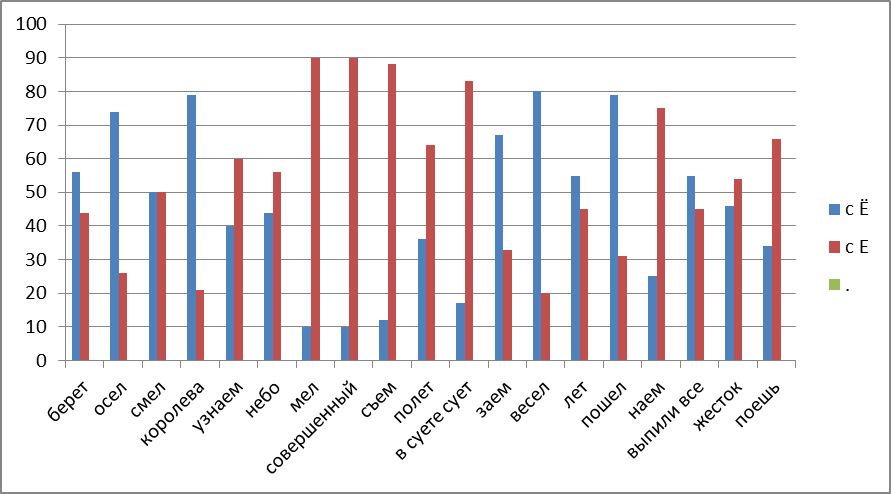 Провели небольшой эксперимент. Среди группы учащихся 5 классов. 20 человек должны были прочитать незнакомые для них слова, в которых вместо «ё» напечатана буква «е». Это слова гравёр, углублённый, новорождённый, побасёнка, чёботы, желудёвый, шёлкопрядение, клёцки, ксёндз, маркёр. При чтении выяснилось, что 100% учащихся допустили ошибки при чтении. Причём в словах маркёр, чёботы, новорождённый, побасёнка, шёлкопрядение допустили ошибки 100% учащихся, 80% допустили ошибки при чтении слов углублённый, гравёр, 50% с ошибкой прочитали слово желудёвый, клёцки.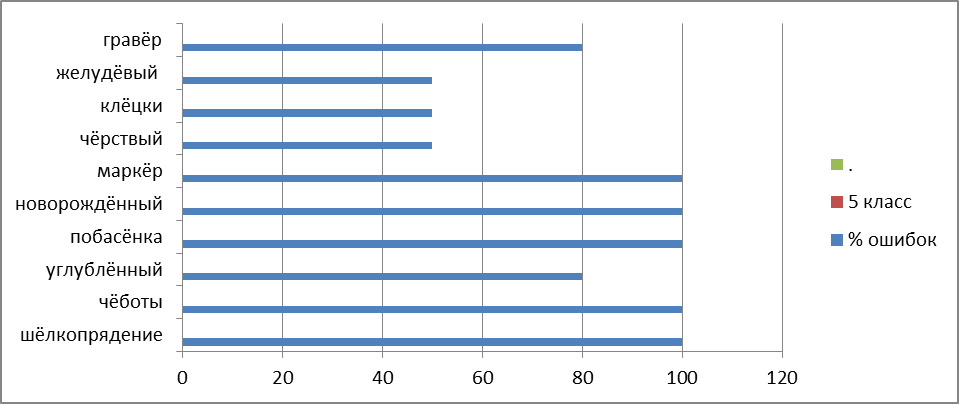 Среди группы учащихся 7 классов Участвовали в эксперименте 20 человек. Результаты представлены в таблице: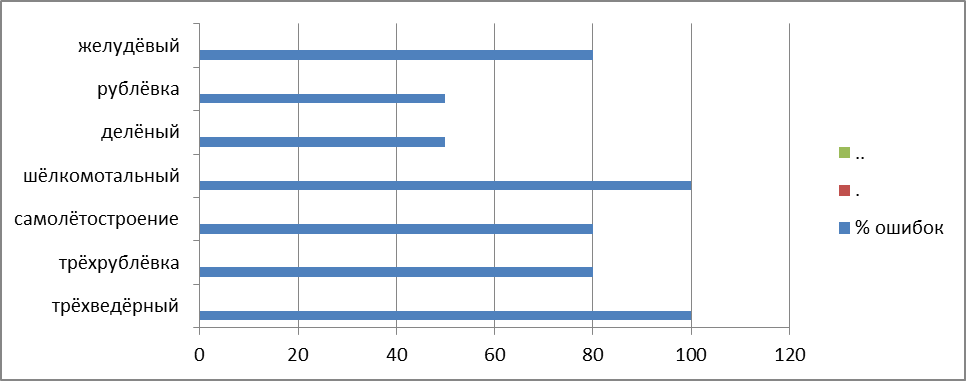 Вывод: Отсутствие буквы Ё сказывается на правильности чтения и понимания слов, на скорости чтения, правильности имён собственных.